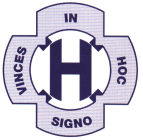 St. Helen’s Catholic Primary SchoolPerson Specification for a Teaching AssistantMust have Maths and English GCSE or equivalent grade C or aboveEssentialMust be committed to the safeguarding of our childrenEssentialMust be committed to taking an active part in the life and worship of the schoolEssentialMust be a good communicator with adults and childrenEssentialWilling to join a team where colleagues support each otherEssentialMust be hardworking, flexible and enthusiastic for the good of our childrenEssentialTo have had experience of working with childrenEssentialTo have had experience of working in a Catholic SchoolDesirable